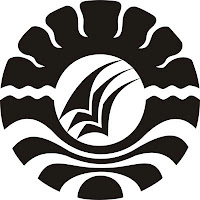 PENERAPAN BIMBINGAN KELOMPOK DENGAN TEKNIK PEER GROUP UNTUK MENINGKATKAN KEMAMPUAN KOMUNIKASI SISWA KELAS XI IPS DI SMA NEGERI 3 MAKASSARS K R I P S IDiajukan Untuk Memenuhi Sebagian Persyaratan Guna MemperolehGelar Sarjana Pendidikan Pada Program Studi Psikologi Pendidikan dan BimbinganStrata Satu Fakultas Ilmu Pendidikan Universitas Negeri MakassarOlehMAYA MASYITA SUHERMAN084 404 014JURUSAN PSIKOLOGI PENDIDIKAN DAN BIMBINGANFAKULTAS ILMU PENDIDIKANUNIVERSITAS NEGERI MAKASSAR2012PERSETUJUAN PEMBIMBINGSkripsi dengan judul: Penerapan Bimbingan Kelompok Dengan Teknik Peer Group Untuk Meningkatkan Kemampuan Komunikasi Siswa Kelas XI IPS Di SMA Negeri 3 MakassarAtas nama Saudari:Nama			:  Maya Masyita SuhermanNomor Stambuk		:  084 404 014Jurusan			:  Psikologi Pendidikan dan BimbinganFakultas			:  Ilmu Pendidikansetelah diperiksa dan diteliti, telah memenuhi syarat untuk diujikan.                                     Makassar,      April  2012Pembimbing I                                                            Pembimbing IIDr. Sulaiman Samad, M.Si			             Dra. Hj.Nurbaya Kaco,  M.SiNip. 196512311992031035	                                    Nip.194804011980032001	Mengetahui,Ketua jurusan PPB FIP UNMDrs. H. Abdullah Pandang, M.Pd.    NIP. 19601231 198702 1 005MOTTO DAN PERSEMBAHAN“Sesungguhnya sesudah kesulitan itu pasti ada kemudahan.”(Q.S. Alam Nasyrah : 6)“Kegagalan yang sebenarnya adalah ketika kita berhenti mencoba”        karya ini kuperuntukkan kepada kedua orang tuaku tercinta, saudaraku Serta seluruh rekan seperjuangan ku dalam melangkah,Terima kasih atas segala dukungan dan doa kalian  untuk keberhasilankuPERNYATAAN KEASLIAN SKRIPSISaya yang bertanda tangan dibawah ini:Nama			: MAYA MASYITA SUHERMANNomor Stambuk	: 084 404  014Jurusan		: Psikologi Pendidikan dan BimbinganFakultas		: Ilmu PendidikanJudul Skripsi               : Penerapan Bimbingan Kelompok Dengan teknik Peer Group Untuk Meningkatkan kemampuan komunikasi Siswa Kelas XI IPS Di SMA Negeri 3 MakassarMenyatakan dengan sebenarnya bahwa skripsi yang saya tulis ini benar merupakan hasil karya sendiri dan bukan merupakan pengambilalihan tulisan atau pikiran orang lain yang saya akui sebagai hasil tulisan atau pikiran sendiri.Apabila di kemudian hari terbukti atau dapat dibuktikan bahwa skripsi ini hasil jiplakan, maka saya bersedia menerima sanksi atas perbuatan tersebut sesuai ketentuan yang berlaku.Makassar,      Juli  2012                                                                    Yang Membuat Pernyataan         MAYA MASYITA SUHERMANABSTRAKMaya Masyita Suherman, 2012. Penerapan Bimbingan Kelompok dengan Teknik Peer Group untuk Meningkatkan Kemampuan Komunikasi Siswa Kelas XI IPS di SMA Negeri 3 Makassar. Skripsi. Dibimbing oleh Sulaiman Samad  dan Hj. Nurbaya kaco, Jurusan Psikologi Pendidikan dan Bimbingan, Fakultas Ilmu Pendidikan Universitas Negeri Makassar.Penelitian ini menelaah Penerapan Bimbingan Kelompok dengan Teknik Peer Group untuk Meningkatkan Kemampuan Komunikasi Siswa Kelas XI IPS SMA Negeri 3 Makassar. Masalah dalam penelitian ini adalah: (1) Bagaimana gambaran pelaksanaan bimbingan kelompok dengan teknik peer group dalam meningkatkan kemampuan komunikasi siswa SMA Negeri 3 Makassar, (2) Bagaimana kemampuan komunikasi siswa sebelum dan setelah diberikan bimbingan kelompok dengan teknik peer group (3) Apakah penerapan bimbingan kelompok dengan teknik peer group mampu meningkatkan kemampuan komunikasi SMA Negeri 3 Makassar . Tujuan penelitian ini yaitu: (1) Untuk mengetahui penerapan bimbingan kelompok dengan teknik peer group dalam meningkatkan kemampuan komunikasi siswa SMA Negeri 3 Makassar, (2) Untuk mengetahui kemampuan komunikasi siswa sebelum dan setelah diberikan bimbingan kelompok dengan teknik peer group (3) Untuk mengetahui apakah penerapan bimbingan kelompok dengan teknik peer group mampu meningkatkan kemampuan komunikasi siswa SMA Negeri 3 Makassar. Penelitian ini menggunakan pendekaan kuantitatif  dengan model Pre-Eksperimental Design. Desain Experimen yang digunakan adalah One-Group Pretest-Posttest Design. Subyek penelitian ini adalah 18 orang siswa kelas XI IPS tahun ajaran 2011/2012, yang ditentukan dengan teknik simple random sampling. Pengumpulan data dengan menggunakan instrument observasi dan angket. Analisis data menggunakan analisis statistik deskriptif, analisis non parametrik, yaitu uji wilcoxon.  Hasil penelitian menunjukkan bahwa: (1) Penerapan bimbingan kelompok dengan teknik  peer group dalam meningkatkan kemampuan komunikasi siswa SMA Negeri 3 Makassar dilaksanakan melalui lima tahap yaitu tahap awal (peer group), tahap pembentukan, tahap peralihan, tahap kegiatan dan tahap pengakhiran. (2) Kemampuan komunikasi siswa sebelum diberi bimbingan kelompok dengan teknik  peer group berada pada kategori sedang , rendah dan sangat rendah kemudian mengalami peningkatan setelah diberi bimbingan kelompok dengan teknik  peer group yaitu berada pada kategori sedang dan tinggi. (3) Penerapan bimbingan kelompok dengan teknik peer group dapat meningkatkan kemampuan komunikasi siswa kelas XI IPS di SMA Negeri 3 Makassar.PRAKATA	Puji syukur ke hadirat Allah SWT yang senantiasa penulis haturkan, karena berkat rahmat dan hidayah-Nya, sehingga skripsi ini dapat terselesaikan. Skripsi ini berjudul “Penerapan Bimbingan Kelompok dengan Teknik Peer Group untuk Meningkatkan Kemampuan Komunikasi Siswa Kelas XI IPS SMA Negeri 3 Makassar.” Penulisan skripsi ini dimaksudkan sebagai persyaratan dalam penyelesaian studi pada Jurusan Psikologi Pendidikan dan Bimbingan Fakultas Ilmu Pendidikan Universitas Negeri Makassar.	Selama penulisan skripsi ini, penulis menghadapi berbagai hambatan dan tantangan, namun  berkat bimbingan, motivasi, dan sumbangan pemikiran dari berbagai pihak, segala hambatan dan tantangan dapat teratasi. Oleh karena itu, dengan penuh rasa hormat penulis menghaturkan terima kasih yang sebesar-besarnya kepada Dr. Sulaiman Samad, M.Si  dan Dra. Hj. Nurbaya Kaco, M.Si, masing-masing selaku pembimbing I dan pembimbing II,  yang telah banyak meluangkan waktu dan tenaga dalam memberikan arahan, petunjuk dan motivasi kepada penulis mulai dari penyusunan usulan penelitian hingga selesainya skripsi ini. Selanjutnya ucapan yang sama dihanturkan kepada:Prof. Dr. Ismail Tolla, M.Pd. selaku Dekan Fakultas Ilmu Pendidikan Universitas Negeri Makassar , terimakasih atas dukungan dan kebijakannya sehingga proses perkuliahan maupun penyusunan skripsi diperlancar.Drs. M. Ali Latif Amri, M.Si , Drs. A. Mappincara, M.Pd  dan Drs. M. Faizal, M.Pd. Masing-masing selaku PD 1, PD 2, dan PD 3. Terimakasih atas segala bantuan administrasinya maupun dalam perkuliahan.Drs. Abdullah Pandang, M.Pd. dan Drs. Muhammad Anas Malik, M.Si . Masing-masing selaku Ketua Jurusan dan Sekretaris Jurusan Psikologi Pendidikan dan Bimbingan atas segala bantuannya dalam administrasi maupun dalam perkuliahan.Bapak dan Ibu Dosen Fakultas Ilmu Pendidikan, khususnya Jurusan psikologi Pendidikan dan Bimbingan yang telah mendidik dan memberikan bekal ilmu pengetahuan kepada penulis.Teristimewa buat kedua orang tuaku tercinta, ayahanda Drs. Suherman dan ibunda Dra. Masyita Yahya yang  telah merawat dan membesarkan penulis dengan susah payah dan ketulusannya mencurahkan cinta, kasih sayang dan perhatiannya disertai dengan iringan do’a sehingga penulis dapat menyelesaikan studinya. Semoga ananda dapat membalas  setiap tetes demi tetes keringat yang tercurah demi membimbing ananda menjadi seorang manusia yang berguna .Kakak  dan adikku tercinta adhe putrawan MS dan  Muhammad hamdan MS,  serta keluarga besarku terima kasih atas doa dan dukungannya.Edhy Kurniawan S,Pd yang telah meluangkan waktunya untuk menemani penulis baik di saat senang maupun disaat sedih, terima kasih atas waktu, perhatian, doa serta semangat dan dukungannya.Sahabat-sahabatku Nurwulandani, Sri Wahyuni, Sri Ratnasari, Caya, Nisa, Mutawaddiah Nasran dan Isna. Terima kasih atas semua bantuan serta doa dan dukungannya.Teman-teman seperjuanganku  Umi, Agung, Selvi, Yaya, Nata, Feby, Any, Emi, Ewink, Reno, Ulfah, Wina, Yeni  dan semua teman-teman “High Quality Counselor” dan “PPB 08” terima kasih telah menunjukkan kerjasamanya dalam perkuliahan maupun dalam penulisan skripsi ini. Senior Angkatan 2004, 2005, 2006, dan 2007, yang senantiasa memberikan bantuan serta bimbingannya sehingga skripsi ini dapat selesaiDrs. Iswan  Abd Latif  selaku kepala  sekolah dan guru-guru serta para staf pegawai SMA Negeri 3 Makassar yang dengan tulusnya menerima penulis untuk meneliti di sekolah tersebutRamdana, M.Pd, Dra. St.   Hulaedah, Dra. Masintang, Dra.Hj.St Rohana Hattab  dan Ritha Tappy, S.Pd selaku guru pembimbing yang telah membantu penulis, begitu pula dengan guru-guru mata pelajaran selama melakukan penelitian.    Adik-adik siswa SMA Negeri 3 Makassar  khususnya kelas XI IPS 1 dan  XI  IPS 2  yang dengan ikhlas dan kerja samanya  dalam penelitian ini. Kepada semua pihak yang tidak sempat saya sebutkan namanya, namun telah membantu penulis dalam penyelesaian studi.Semoga skripsi yang sederhana ini dapat bermanfaat sebagai bahan masukan dan informasi bagi pembaca, dan semoga kebaikan dan keikhlasan serta bantuan dari semua pihak bernilai ibadah di sisi Allah SWT. Amin							     Makassar       Juli  2012                                                                    	                 PenulisDAFTAR ISI															          	               HalamanHALAMAN JUDUL .............................................................................................   iPERSETUJUAN PEMBIMBING .........................................................................   iiMOTTO DAN PERSEMBAHAN .........................................................................   iiiPERNYATAAN KEASLIAN SKRIPSI ..............................................................   ivABSTRAK .............................................................................................................   vPRAKATA .............................................................................................................   viDAFTAR ISI .........................................................................................................    ixDAFTAR GAMBAR  ............................................................................................   xiiDAFTAR TABEL ..................................................................................................   xiiiDAFTAR LAMPIRAN ..........................................................................................   xivBAB I.	PENDAHULUAN Latar Belakang Masalah ..................................................................  1Rumusan Masalah   .........................................................................   5  Tujuan Penelitian ............................................................................   6 Manfaat Hasil Penelitian .................................................................   6 BAB II.	KAJIAN PUSTAKA DAN KERANGKA PIKIR Kajian Pustaka ................................................................................   8Bimbingan Kelompok Dengan Teknik Peer Group   ....................   8Bimbingan Kelompok ..............................................................   8Pengertian Bimbingan Kelompok .......................................   8Asas-asas Bimbingan Kelompok.........................................   9Tujuan Bimbingan Kelompok ............................................   10Peranan Pemimpin dan Anggota Kelompok ......................   10Tahap - tahap Bimbingan Kelompok .................................   12Peer Group ...............................................................................   171.  Pengertian peer group  ........................................................   172.  Ciri-ciri Peer Group ............................................................  183.  Fungsi Peer Group ..............................................................  184. Pengaruh Perkembangan Peer Group ..................................  195. Tahap – tahap Pelaksanaan Peer Group...............................   20                          c.  Bimbingan Kelompok dengan Teknik Peer Group..................   21Kemampuan Komunikasi ...........................................................   23Pengertian Komunikasi .............................................................   23Kemampuan Komunikasi efektif ..............................................   24Bentuk Dasar Komunikasi.........................................................   28d. Tujuan Komunikasi....................................................................   29e. Komponen Komunikasi.............................................................   30f. Hambatan Komunikasi  .............................................................   30Bimbingan Kelompok Dengan Teknik Peer Group    Dalam Meningkatkan Kemampuan Komunikasi Siswa ................   33Kerangka Pikir ................................................................................   37  Hipotesis .........................................................................................   40BAB III.	METODE PENELITIAN Pendekatan dan Desain Penelitian ..................................................   41 Peubah dan Definisi Operasional ....................................................   42 Populasi dan Sampel........................................................................   44 Instrumen Penelitian ......................................................................   45Teknik Analisis Data ......................................................................   48BAB IV.	HASIL PENELITIAN DAN PEMBAHASAN Hasil Penelitian ...............................................................................   511. Pelaksanaan Bimbingan kelompok dengan Teknik peer group...   512.  Gambaran tingkat kemampuan komunikasi ..............................    623. Pengaruh Penerapan Bimbingan kelompok dengan Teknik Peer   Group Dalam Meningkatkan Kemampuan Komunikasi Siswa....   66Pembahasan .....................................................................................   67BAB V.	KESIMPULAN DAN SARAN Kesimpulan .....................................................................................   70Saran ...............................................................................................   71DAFTAR PUSTAKA ............................................................................................   72LAMPIRAN ...........................................................................................................   74RIWAYAT HIDUP  ..............................................................................................   128DAFTAR GAMBARNomor				        Nama Gambar                                      HalamanGambar 2.1	Skema Kerangka Pikir Penelitian ...................................................   39Gambar 3.1      Pretest-posttest design ……………………………......…..............   41DAFTAR TABELNomor	Nama Tabel				HalamanTabel  3.1	Penyebaran Siswa Yang Menjadi Populasi Penelitian ……...........   44Tabel  3.2	Penyebaran Siswa Yang Menjadi Sampel Penelitian …..…...........   45Tabel  3.3 	Kriteria Penentuan Hasil Observasi ................................................   48Tabel  3.4         Kategorisasi Kemampuan Komunikasi Siswa ...............................   49Tabel  4.1         hasil pretest dan posttest tingkat komunikasi siswa  di SMA Negeri 3 Makassar.............................................................   65DAFTAR LAMPIRANNomor 				            				   HalamanJadwal Penelitian  .............................................................................................   74Skenario Penelitian ...........................................................................................   76   Kisi-kisi Angket Sebelum Uji Coba..................................................................   82Angket Penelitian Sebelum Uji Coba ...............................................................   83Kisi-kisi Angket Setelah Uji Coba....................................................................   86Angket Penelitian Setelah Uji Coba..................................................................   87Skor Jawaban Angket Uji Coba........................................................................   89Skor Jawaban Angket Pretest............................................................................   90Skor Jawaban Angket Posttest..........................................................................   91Data Hasil Penelitian Pretest dan Posttest........................................................   92Pedoman Observasi ..........................................................................................   93Data Hasil Observasi ........................................................................................   94 Data Hasil Analisis Persentase Observasi.........................................................  98Hasil Analisis uji lapangan ...............................................................................   99Data Hasil Analisis Statistik .............................................................................  102Uji Wilcoxon ....................................................................................................  105RPBK ...............................................................................................................  106Bahan bacaan ....................................................................................................  108Dokumentasi Hasil Penelitian ...........................................................................  119Pengajuan Judul ................................................................................................  120Pengesahan Judul ..............................................................................................  121Surat Penunjukan Pembimbing .........................................................................  122Surat Permohonan Melakukan Penelitian .........................................................  123Surat Rekomendasi Penelitian dari BALITBANGDA.....................................  124Surat Rekomendasi Penelitian dari Kantor Kesatuan Bangsa ..........................  125Surat Rekomendasi Penelitian dari Kantor Dinas Pendidikan..........................  126 Surat Keterangan Telah Melakukan Penelitian................................................. 127 Riwayat Hidup.................................................................................................. 128